生活クラブの広報媒体（１）支部（地区）の広報紙　　　　　◆【　活動の推進と情報の共有 】　　　　　　　　　　　　　　　　　　　　　　　　　　☆活動を推進するためには、情報の共有が必要です。地区・支部で広報担当を決め、機関紙を作成します。対個人への理解を深めるのに有効な手段です。Facebookグループ「生活クラブ埼玉組合員サイト」やＷＥＢ（ＳＮＳ、メルマガ記事）などを活用したり、最近では、自分達のホームページ等を立ち上げ活用している支部・地区もあります。支部・地区機関紙　；　組合員活動の共有のために、支部・地区運営委員会が発行責任となって作成し、事務局が１人１部印刷して配布します。発行目的：情報の共有により、組織に対する関心・理解と仲間意識を深める。紙面内容：個人の意見は尊重しながら、機関として共有したい事項を整理し掲載する。会議や活動の報告、テーマに沿ってシリーズを組むなど文章表現：作成者も読み手も同じ組合員です。同じ組織の一員「おおぜいの私」の1人称で表現しましょう。「お疲れさま」を上手に使う、匿名意見や評論は避ける、など＜機関紙必須項目＞ニュース・チラシ：必要に応じて内外に向けニュース・チラシを作成します。作成にあたり：ブロック事務局・支部が内容確認を行ないます。必要事項は以下を参考にします。＜ニュース・ちらし作成のポイント、必須項目＞発行元・発行日：支部、地区、専門委員会などちらし発行元と発行日を必ず記載します。見出し：紙面の見出しを工夫しましょう。文書の入口は見出しです。読み手に押しつけにならないようキャッチコピーのつもりで作ってみましょう。（外向けちらしには生活クラブ用語は避けましょう）申込書欄：申込書欄にはイベント名称を入れましょう。回収時の紛失防止のためA4サイズの4分の1以上のサイズを確保しましょう。その他注意：周囲余白１cm以上。手書きの場合は黒いペンを使用し、鉛筆書きの場合はＢ以上の濃さを使用ください。（２）ブロック版メールマガジン・埼玉ＨＰ※支部などでHPやSNSを開設した場合、埼玉ＨＰとリンクしますので、事務局に申し出てください。（３）埼玉単協の広報紙＠埼玉単協独自で作成し、組合員1人に1部ずつ配布している定期的な3大発行物（４）埼玉単協のＷｅｂ広報媒体　　（５）連合会の広報媒体インターネット注文支部・地区機関紙名発行年月発行ＮＯ支部地区名センター名←定期発行を目指す支部・地区機関紙名発行年月発行ＮＯ支部地区名センター名←創刊からの連続または年度ごと支部・地区機関紙名発行年月発行ＮＯ支部地区名センター名支部・地区機関紙名発行年月発行ＮＯ支部地区名センター名←事務局と相談ブロック版メルマガ生活クラブ埼玉メールサービス登録者へ月1回配信。（eくらぶ登録者含む）最新ニュースやイベント案内、ブロック独自のキャンペーン等。※災害時、緊急時にも使用します。生活クラブ生協埼玉　のホームページ外部に向けて、不特定多数の人が閲覧できます。生活クラブに関する多岐の情報を掲載。加入手続きや紹介も行えます。組合員のページから、必要書式等もダウンロードできます。※支部、ブロックのイベント情報も掲載可。「ホームページイベント情報掲載依頼書」提出。名称目的発行単協機関紙『スピカ』理事会から活動方針や具体的な活動内容を組合員一人ひとりに発信する。隔月カタログ埼玉埼玉独自品注文カタログ毎週COMEON　かもんイベントなどの案内や告知、ニュースを伝える月2回名称目的・内容アドレスなど生活クラブ生協埼玉　のホームページ組合員外の人への組織情報提供組合員の情報共有と交流。消費材、共同購入システム、放射能情報、最新ニュースなどを掲載。加入手続きや紹介も行える。https://saitama.seikatsuclub.coop/生活クラブ埼玉で検索してください。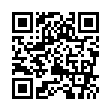 ※支部などでHPやSNSを開設した場合、埼玉ＨＰとリンクしますので、事務局にご連絡ください。生活クラブ生協埼玉　のホームページ地区、支部、ブロックのイベント情報も掲載可。「ホームページイベント情報掲載依頼書」提出。（書式：14）https://saitama.seikatsuclub.coop/生活クラブ埼玉で検索してください。※支部などでHPやSNSを開設した場合、埼玉ＨＰとリンクしますので、事務局にご連絡ください。Facebookグループ生活クラブ埼玉組合員サイトSNS「Facebook」のグループとして開設しています。クローズドグループなので、生活クラブに関することを気軽に投稿、コメントできます。ブロックや支部を超えてそれぞれの活動を共有していく場です。メンバー登録は、支部運営委員、地区運営委員、連代表者、各専門委員、ブロック役員、理事が対象です。（Facebookアカウント保持者）https://www.facebook.com/groups/seikatsuclubsaitama/QRコード、又は生活クラブ埼玉Facebook公式ページから「グループ」を選択。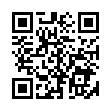 「合言葉に答える」または「メンバーに招待してもらう」で参加できます。依頼にもとづき、参加希望者に、「合言葉」と「マニュアル（注意事項等）」をお渡しします。（センターへ依頼）生活クラブ埼玉メールサービス（メルマガ）※eくらぶ登録者にも配信しています全体版　：月1回配信。最新ニュースや生活クラブイベント案内※その他、キャンペーンや利用促進ニュースなど必要に応じて配信します。※災害時、緊急時にも使用。申込方法：①eくらぶ登録で配信されます。②生活クラブ埼玉ＨＰ「組合員メニュー」→「メールマガジン」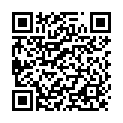 ③ＱＲコード生活クラブ埼玉メールサービス（メルマガ）※eくらぶ登録者にも配信していますブロック版：月1回配信（生活クラブカレンダー毎月2回週土曜日ＰＭ）。「ブロック版メールマガジン配信依頼書」提出（書式：14）申込方法：①eくらぶ登録で配信されます。②生活クラブ埼玉ＨＰ「組合員メニュー」→「メールマガジン」③ＱＲコードNEWInstagram（インスタグラム）公式アカウント「生活クラブ埼玉」組合員からのおススメ消費材や野菜生産者からの情報（予定）など、消費材＆写真をメインテーマに発信。埼玉HPのアイコンから。または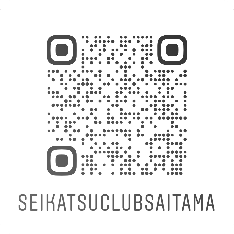 インスタグラム　生活クラブ埼玉で検索！Facebook（フェイスブック）　公式アカウント「生活クラブ 埼玉」組合員内外に向けての情報提供と交流。生活クラブの運動への理解・共感の輪を広げる。埼玉ＨＰのアイコンから。または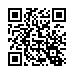 フェイスブック　生活クラブ埼玉で検索！名称目的・内容アドレスなど生活クラブ連合会のホームページ主に外部向けに生活クラブ全体の情報を発信。埼玉HPトップのリンクから。または生活クラブ連合会で検索してください。Facebook公式アカウントは「生活クラブ連合会」連合会HP下部のアイコンから。または検索してください。Twitter上に同じ。上に同じ。Instagram上に同じ。上に同じ。Youtube上に同じ。上に同じ。生活クラブ連合会のコミュニティサイト「ビオサポレシピ」健康な食べ方のアイディアを交換するコミュニティサイトです。カタログ掲載レシピや投稿レシピも盛りだくさん。みんなの暮らしの知恵や工夫がたくさん掲載されています。のぞいてみるもよし！参加するもよし！あなたのお気に入りの使い方をみつけてくださいね♪公式アカウント「生活クラブ埼玉」でオリジナルレシピを投稿中！https://recipe.seikatsuclub.coop/連合会HPのアイコン、埼玉HP組合員メニュー。または生活クラブビオサポレシピで検索！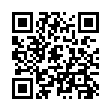 名称目的・内容アドレスなどｅくらぶインターネットから注文が出来る仕組みが「eくらぶ」。個人注文書で出した注文に追加もできます。消費材クチコミ投稿閲覧、WEBカタログ、アレルゲン登録、今後の取扱予定など便利な機能が盛りだくさん。埼玉ＨＰトップのアイコン「ｅくらぶ」から。eくらぶ注文は事前登録が必要です。注文は登録した日から出来ます。配達日（注文書提出日）の翌日午前11時30分まで注文できます。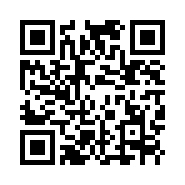 